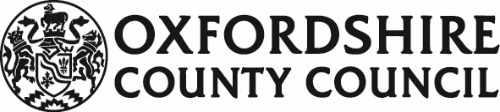 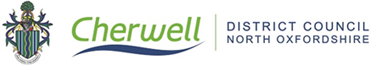 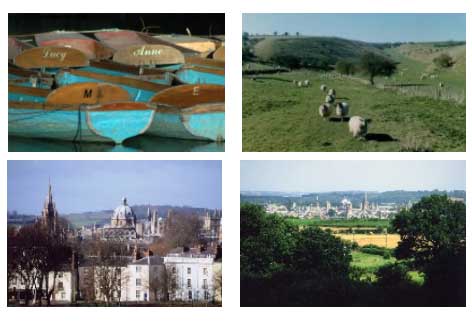 Request For QuotationTown Centre & Retail StudyCherwell Local Plan Review 2040Project Number I-1345Closing date for return of RFQ 12 Noon, 21 May 2021CONTENTSPART A – GENERAL INFORMATION	Definition of Terms							Background to the Procurement				Instructions for completion and return of RFQ	Award CriteriaAdditional InformationIndicative RFQ TimetableAppendix 1 Specification 							Appendix 2 Contract Conditions Appendix 3 Response PackPART B – REQUEST FOR QUOTATIONSection AMandatory Criteria								Section BService Questions 								Section C Pricing Schedule 	Section DEconomic & Financial StandingSection EForm of QuotationSection F						Bidder Checklist & Precontract Checklist	PART A - GENERAL INFORMATION1. 	DEFINITION OF TERMS2. 	BACKGROUND TO THE PROCUREMENT2.1 INTRODUCTION	Cherwell District Council is commissioning consultants to undertake a Town Centre and Retail Study to inform the preparation of the Cherwell Local Plan Review 2040.	The Cherwell Local Plan 2011-2031 was adopted by the Council on 20 July 2015. The Plan provides the strategic planning policy framework for the District to 2031.  	The Oxfordshire Plan will provide the strategic planning framework and evidence base to support sustainable growth across the County to 2050. It will set out the overall development requirement and identify broad areas for growth across the County. The district-wide Cherwell Local Plan Review 2040 will then establish detailed planning policies and site allocations. As work progresses on the strategic and local plans the scope of the Oxfordshire Plan may be refined.2.2	Bidders are invited to quote for the provision of the Services described at Appendix 1 Specification. 	Based on the current Local Plan timetable, it is anticipated that the project work will commence on 7th June 2021 for a term of approximately 3 months.2.2.1 The Council may extend for up to 3 months in aggregate3. 	INSTRUCTONS FOR COMPLETION AND RETURN OF RFQPlease use the question and answer section of the Portal from where you downloaded this document to ask any question(s) regarding this document and/or the RFQ process.The documentation to be returned to the Council is listed as Sections A, B, C, D and E of this RFQ. Failure to submit all documentation may result in your Bid being discounted.Additional attachments should be clearly labelled in relation to the Section and question. In addition, please indicate under the relevant question that this has been done.Bids must be in English.If you reproduce the RFQ, the paragraph numbering, content or wording of the questions must not be changed in any way.Where a question is not relevant to your organisation, you should respond “Not Applicable”.Please do not supply general marketing, promotional or similar material in response to a question, unless such material is specifically requested, or the material supplied is particularly relevant to the question. In either event, the material should be marked clearly to show your name, the number of the question to which it relates and, if appropriate, the page number or the section of the material which is relevant.The Council may require you to clarify any part of your Bid or to supply additional information if it considers this appropriate.Where this RFQ refers to UK legislation, qualifications, codes or similar matters you should, if you are established outside the UK, base your response on the equivalent legislation, qualifications or codes that apply in the relevant domestic jurisdiction.If you are a member of a group of companies (e.g. sister organisation, subsidiary etc.), the Bid should be completed on behalf of your organisation only and not on behalf of the group as a whole (except where group information is specifically requested).The Council will not accept a Bidder’s terms of business in lieu of or in addition to the conditions included at Appendix 2. By submitting a Bid, Bidders are agreeing to be bound by the conditions at Appendix 2 without further negotiation or amendment should their Bid be accepted, unless changes are agreed by the Council and such changes notified to all Bidders prior to Bid submission.Please return an electronic copy of your Bid including any supporting material via the Portal from where you downloaded this RFQ. Please allow sufficient time to upload all documents to the Portal before the deadline.Failure to submit your Bid by the closing time and date may result in your Bid not being evaluated.Bids must remain valid and open for acceptance for three months from the closing date for return of the RFQ.4. 	AWARD CRITERIA4.1 	Each Bid received will be evaluated against a range of scored and mandatory	criteria. 4.2   Phase 1Each Bid will be evaluated against a range of mandatory criteria as set out in Table 1: Table 1 Scored criteria for this RFQ and respective weightings:Where a Bidder answers Yes to questions 4.2.2, 4.3.2, 4.4.4, 4.5.3 and 4.6.1, a Pass will be subject to evidence of investigation and/or corrective action implemented to satisfaction of the Council officers.4.3   Phase 2	Bidders must pass Phase 1 for their Bid to be evaluated at Phase 2.        The scored criteria using the mechanism for scoring set out in Tables 2 and 3        Respectively and the mechanism for scoring Price set out in Table 4.Table 2 Scored criteria for this RFQ and respective weightings:Table 2a Quality Sub-Criteria Please note that if there are any mandatory requirements in the Specification which are not met, the Council will treat your Bid as non-compliant.Table 3a and 3b Scoring mechanism for the scored criteria of this RFQ:Table 3a Scoring mechanism for Method Statement [see Table 2a and Appendix 1]:Table 4 Scoring mechanism for Price      Bidders’ price scores will be calculated based upon the lowest price submitted by Bidders.The Bidder with the lowest price will be awarded the full score of 40%, with the remaining Bidders gaining a pro-rated score in relation to how much higher their prices are when compared to the lowest price.In the example below price is weighted as 60%:4.4   Phase 3The Bidder identified as the Most Economically Advantageous Bid will be      evaluated at Phase 3.The Council will carry out assessment using three ratings models available via Procurement Catalyst. The potential service provider will be classified as financially stable if a pass rating is achieved on two or more of the models. The minimum pass ratings for each model is outlined in Table 5:Table 5 Scoring mechanism for Financial StandingMinimum Turnover4.4	The Council reserves the right to:4.4.1 	waive or change the requirements of this RFQ from time to time without prior (or any) notice;4.4.2	withdraw this RFQ at any time, or to re-invite Bids on the same or any alternative basis;4.4.3	choose not to award any contract as a result of the current procurement process, or to award the contract in part.4.5	The Council will not be liable for any bid costs, expenditure, work or effort incurred by a Bidder in proceeding with or participating in this RFQ process including if the process is terminated or amended by the Council.5.	ADDITIONAL INFORMATION5.1 Freedom of Information5.1.1	All information provided by you in your response to this RFQ will remain confidential and will not be disclosed to any other party except where required for official audit purposes or to the extent that the Council considers that disclosure is required pursuant to the Freedom of Information Act 2000 or any other applicable legislation, legal requirement or code of practice.5.2 Confidentiality5.2.1 By receiving this RFQ you agree to keep confidential the information contained in the RFQ or made available in connection with further enquiries and questions. Such information may be made available to your employees and professional advisers for the purpose only of responding to this RFQ.5.3 Material Changes5.3.1 At any time before the award of the contract, the Council reserves the right to disqualify any organisation whose circumstances change to the extent that it ceases to meet the selection criteria or makes a material change in respect of its Bid unless substantial justification can be provided to the satisfaction of the Council.  Where a Bidder becomes aware after having submitted a Bid of a change in circumstances or information supplied, it should notify the Council of this as soon as possible. Armed Forces Covenant 5.4.1	The council is committed to the Armed Forces Covenant and encourages its Providers and Contractors to also add their support. Sign up is not mandatory and does not form part of any tender evaluation. Information can be accessed via: https://www.gov.uk/government/collections/armed-forces-covenant-supporting-information6.	INDICATIVE RFQ TIMETABLEThe deadline for the return of the RFQ is as set out here unless otherwise notified by the Council. All other dates are indicative only and subject to change.Appendix 1 - SpecificationINTRODUCTIONCherwell District Council is commissioning consultants to undertake a Town Centre and Retail Study to inform the preparation of the Cherwell Local Plan Review 2040.In addition to the preparation of written and mapped evidence under this commission, the Council may also require possible retained services for supplementary work, such as site assessments, and support at the Local Plan examination should expert advice be required further to the commissioned work.BACKGROUNDThe Cherwell Local Plan 2011-2031 was adopted by the Council on 20 July 2015. The Plan provides the strategic planning policy framework for the District to 2031. In terms of retail and town centre uses, the Local Plan identifies town centre boundaries, strategic sites and includes policies for determining planning applications. The Plan’s commitment in paragraph B.95 to address Cherwell’s apportionment of Oxford’s unmet housing needs has been fulfilled with the adoption of the Cherwell Local Plan Partial Review on 7 September 2020. In its March 2020 Local Development Scheme (LDS) the Council set out a timetable for reviewing the Local Plan through the preparation of the Cherwell Local Plan Review 2040 and the preparation of a joint spatial plan with the Oxfordshire authorities - the Oxfordshire Plan 2050. The Oxfordshire Plan will provide the strategic planning framework and evidence base to support sustainable growth across the County to 2050. It will set out the overall development requirement and identify broad areas for growth across the County. The district-wide Cherwell Local Plan Review 2040 will then establish detailed planning policies and site allocations. As work progresses on the strategic and local plans the scope of the Oxfordshire Plan may be refined.In preparing the Local Plan Review 2040 we will need to respond to the Oxfordshire Plan’s evidence and policies as they emerge and gather information and evidence to inform local policies on matters including climate change, green infrastructure, transport, housing, health and well-being challenges, town centres and retail and economic development. It will include identification and delivery of strategic and non-strategic development sites for housing, employment, open space and recreation, travelling communities and other land uses. It will also replace the remaining saved policies of the 1996 Cherwell Local Plan.The first stage in the preparation of the Cherwell Local Plan Review 2040 was the publication, for public consultation, of a Community Involvement Paper in July 2020. This was accompanied by a ‘Call for Sites’ and a Sustainability Appraisal Scoping Report prepared by the Council’s Planning Policy Team.Cherwell’s SettlementsAn up to date spatial portrait of Cherwell District and its settlements can be found in the Cherwell Local Plan Review Community Involvement Paper July 2020. A Community Involvement Paper Consultation (31 July 2020 - 14 September 2020) | Local Plan Review 2040 - Planning for Cherwell to 2040 | Cherwell District CouncilNational PolicyThe Council is aware that the Government is presently reviewing the NPPF and associated guidance in respect of retail and town centres to ensure it aligns with the consolidation of the use classes order and the creation of “Class E”. Whilst this may have an impact on the final study and its conclusions, it is considered there are benefits of understanding the health of the centres both in terms of pre-covid and the current situation to aid the preparation of the Options and Draft Plan at the current time.  Current Government policy in the NPPF states:Section 7. Ensuring the vitality of town centres 85. Planning policies and decisions should support the role that town centres play at the heart of local communities, by taking a positive approach to their growth, management and adaptation. Planning policies should: define a network and hierarchy of town centres and promote their long-term vitality and viability – by allowing them to grow and diversify in a way that can respond to rapid changes in the retail and leisure industries, allows a suitable mix of uses (including housing) and reflects their distinctive characters; define the extent of town centres and primary shopping areas, and make clear the range of uses permitted in such locations, as part of a positive strategy for the future of each centre; retain and enhance existing markets and, where appropriate, re-introduce or create new ones; allocate a range of suitable sites in town centres to meet the scale and type of development likely to be needed, looking at least ten years ahead. Meeting anticipated needs for retail, leisure, office and other main town centre uses over this period should not be compromised by limited site availability, so town centre boundaries should be kept under review where necessary; where suitable and viable town centre sites are not available for main town centre uses, allocate appropriate edge of centre sites that are well connected to the town centre. If sufficient edge of centre sites cannot be identified, policies should explain how identified needs can be met in other accessible locations that are well connected to the town centre; and recognise that residential development often plays an important role in ensuring the vitality of centres and encourage residential development on appropriate sites.This policy is supported by national guidance as follows:NPPG (extracts from Town Centres and Retail, last updated 18 September 2020)The key way to set out a vision and strategy for town centres is through the development plan and (if needed) supplementary planning documents. Planning policies are expected to define the extent of primary shopping areas. Authorities may, where appropriate, also wish to define primary and secondary retail frontages where their use can be justified in supporting the vitality and viability of particular centres. Any strategy should be based on evidence of the current state of town centres and the opportunities that exist to accommodate a range of suitable development and support their vitality and viability. Strategies can be used to establish:the realistic role, function and hierarchy of town centres over the plan period. Given the uncertainty in forecasting long-term retail trends and consumer behaviour, this assessment may need to focus on a limited period (such as the next five years) but will also need to take the lifetime of the plan into account and be regularly reviewed.the vision for the future of each town centre, including the most appropriate mix of uses to enhance overall vitality and viability.the ability of the town centre to accommodate the scale of assessed need for main town centre uses, and associated need for expansion, consolidation, restructuring or to enable new development or the redevelopment of under-utilised space. It can involve evaluating different policy options (for example expanding the market share of a particular centre) or the implications of wider policy such as infrastructure delivery and demographic or economic change.how existing land can be used more effectively – for example the scope to group particular uses such as retail, restaurant and leisure activities into hubs or for converting airspace above shops.opportunities for improvements to the accessibility and wider quality of town centre locations, including improvements to transport links in and around town centres and enhancement of the public realm (including spaces such as public squares, parks and gardens).what complementary strategies are necessary or appropriate to enhance the town centre and help deliver the vision for its future, and how these can be planned and delivered. For example, this may include consideration of how parking charges and enforcement can be made proportionate.the role that different stakeholders can play in delivering the vision. If appropriate, it can help establish the level of cross-boundary/strategic working or information sharing required between both public and private sector groups.appropriate policies to address environmental issues facing town centres, including opportunities to conserve and enhance the historic environment.The following indicators, and their changes over time, may be relevant in assessing the health of town centres, and planning for their future:diversity of usesproportion of vacant street level propertycommercial yields on non-domestic propertycustomers’ experience and behaviourretailer representation and intentions to change representationcommercial rentspedestrian flowsaccessibility – this includes transport accessibility and accessibility for people with different impairments or health conditions, as well as older people with mobility requirements.perception of safety and occurrence of crimestate of town centre environmental qualitybalance between independent and multiple storesextent to which there is evidence of barriers to new businesses opening and existing businesses expandingopening hours/availability/extent to which there is an evening and night time economy offerPROJECT BRIEF/SCOPEPurposeThe Council requires consultants to undertake an assessment of the future retail needs and roles of Banbury and Bicester town centre, and Kidlington centre, and Cherwell’s villages/rural area to inform both plan-making and decision-taking.The Council is commissioning separate work in respect of employment needs (Use class B2, B8 and E(g)). It is important that the Town Centre and Retail Study is aligned with this work particularly in respect of Use Class E, as employment generating floorspace.  ObjectivesThe study should: -identify, assess, map, and analyse key information, statistics and current and future trends, and propose actions and recommendations;take account of both quantitative and qualitative information;Use the very latest information to ensure that the impact of COVID-19 is fully considered;Analyse important trends beyond the District;Consider the regional and sub regional role of Banbury and Bicester;Review the Council’s current policies in the adopted Cherwell Local Plan 2015;Consider the role of markets and advise on their future development;Assess the current and likely future vacancy rates in the town centres;Consider the current and future role of Bicester Village;Set out the current and future retail needs (by sector) of Banbury, Bicester and Kidlington centres;Consider the role of the night-time economy;Make recommendations on town centre boundaries and the extent of primary shopping areas;Recommend triggers to assist the monitoring of the retail health of the town centres and the consequential implications for a retail strategy.Assess the demand for other town centre uses (including leisure, entertainment, theatres, health, residential) and consider how these should be accommodated, and, if necessary, supported.Identify potential development/redevelopment sites for consideration in a future Part 2 Study;Meet the requirements of, and methodologies of the NPPF and NPPG for town centres and retail;Take into account and consider recent and planned changes to the planning system affecting town centre and retail uses;Provide a robust evidence base to ensure the timely and sound preparation of the Cherwell Local Plan Review 2040 and other planning policy documents;Provide clear and justified conclusions.RequirementsThe successful bidder must have suitably qualified and experienced personnel to undertake the commission.Process and ProceduresInterested consultants are asked to submit a proposed methodology that will provide an effective, efficient process that represents value for money, and which meets the requirements of the project timetable.  The Study must be capable of withstanding close scrutiny and formal Examination.The proposed methodology must be robust and based on the National Planning Policy Framework and the National Planning Practice Guidance, and references therein.The Council will require that the consultant considers all relevant regulations, government policy/guidance, best practice and research.  It is anticipated that 2 meetings will be required.    Further arrangements for progress reports will be agreed at the inception meeting.The most recent data sources should be used.  CDC officers can help with information sources, but the consultant will be expected to locate, analyse and present the information.  Maps, figures and diagrams should be used where appropriate.  The methodology should be explained, and the report written so that it is easy to understand.  Any limitations and difficulties encountered should be explained.  Format of Outputs Draft reports – electronic copyFinal draft reports including an executive summary – electronic copyFinal reports including an executive summary – 2 hard copies of each and an electronic copy, in addition to any GIS outputs from the work.The reports should be presented in a clear, transparent and readily usable format aimed at providing logical and sequenced understanding as to how conclusions have been reached with supporting appendices as required. Accompanying tables and map-based information should be clearly cross-referenced. The use of interactive mapping is desirable.Alongside the final report, all GIS extents will need to be provided in an appropriate format.  The data will need to be returned in ESRI shape file format for use with ArcMap.The Council will hold copyright of both printed and electronic material produced.Any use of the Authority’s Ordnance Survey mapping, or data derived from it will be subject to the signing of a Contractor’s Licence. Schedule 2Finance 1.	General For the performance of the Services, the Service Provider shall be paid the Contract Price as set out in this Schedule 2. PAYMENT PROCEDURES AND PROMPT PAYMENT DISCOUNTS Unless otherwise agreed, the contract for the study will be paid on a staged payment basis as follows:33% of the price payable at agreement of the brief and fee proposal, a further 33% upon receipt of a consolidated invoice following completion and receipt of an acceptable second draft report.  The invoice should state full details of order numbers and the items/services provided.  The remaining 33% will be paid upon receipt of a consolidated invoice following completion and receipt of an acceptable final report, the sign-off of the report by the Council.Should the contract for the possible retained services become effective, the contractor must be able to provide a single monthly or quarterly consolidated invoice.  The invoice should state full details of order numbers and the items/services provided.Payment of the price payable by the Council for the Goods/Services and any VAT shall be due within 30 days of the date of the contractor’s invoice.Appendix 2 - Contract ConditionsThe conditions governing any contract awarded under this RFQ will be provided by 11 May 2021.PART B – REQUEST FOR QUOTATIONSECTION A	MANDATORY CRITERIA (PHASE 1)A1 BIDDER INFORMATIONA2 MANDATORY REJECTION CRITERIAYou will be excluded from the procurement process if you have been the subject of a binding legal decision which found a breach of legal obligations to pay tax or social security obligations (except where this is disproportionate e.g. only minor amounts involved). If you have answered “yes” on the non-payment of taxes or social security contributions, and have not paid or entered into a binding arrangement to pay the full amount, you may still avoid exclusion if only minor tax or social security contributions are unpaid or if you have not yet had time to fulfil your obligations since learning of the exact amount due. If your organisation is in that position, please provide details. You may contact the Council for advice before completing this form. A3 DISCRETIONARY REJECTION CRITERIAThe Council may exclude any Bidder who answers ‘Yes’. Where there is any indication that a conflict of interest exists or may arise then it is the responsibility of the Bidder to inform the Council, detailing the conflict. Provided that it has been carried out in a transparent manner, routine pre-market engagement carried out by the Council should not represent a conflict of interest for the Bidder.A4 MANDATORY CRITERIASuppliers who self-certify that they meet the requirements to these additional questions will be required to provide evidence of this if they are successful at contract award stage.SECTION B	SERVICE QUESTIONS (PHASE 2)In order to progress to Phase 2 of the evaluation process, Bidders must pass Phase 1 – Mandatory Criteria (Section A).SECTION C	PRICING SCHEDULE (PHASE 2)In order to progress to Phase 2 of the evaluation process, Bidders must pass Phase 1 – Mandatory Criteria.Please complete section c pricing schedule which forms part of the response pack which is enclosed separately from this documentCOMPLETING THE PRICING DOCUMENTYou should identify all potential cost components anticipated in your delivery of the Services described in Appendix 1 Specification. No additional costs will be considered by the Council unless these are clearly stated in your Pricing Schedule response.All prices should exclude VAT.SECTION D	ECONOMIC & FINANCIAL STANDING (PHASE 3)In order to progress to Phase 3 of the evaluation process, Bidders must pass Phase 1 – Mandatory Criteria, and be identified as the Most Economically Advantageous Tender at Phase 2.Bidder’s financial stability will be assessed using Procurement Catalyst reports.Documentation should be ready to submit from [Friday 21 May 2021]. Where Bidders are not able to provide the information set out in a or b, the value of the contract(s) awarded may be limited.GUIDANCEIntroductionThe Council will assess the potential service provider’s finances as follows; -For above threshold tenders the test will include an assessment of the finances as per section 3 and an assessment via Catalyst as per section 4.For below threshold tenders the assessment will be via Catalyst as per section 4.  If the potential service provider fails section 4 the assessment in section 3 will be conducted. Financial Submission DocumentsThere is no requirement to submit financial documents with your Tender return. The potential service provider will be asked to submit their latest 2 years audited or signed accounts. These must include both a statement of income & expenditure and balance sheet and be provided as a separate set of accounts for each year. See also paragraph 2.3.Where it is not possible to submit the documents stated in paragraph 2.1 an income and expenditure account shall be submitted for the two most recent financial years and be provided as a separate set of accounts for each year1. These must either be signed by the potential service provider 's accountant or accompanied by the tax return to validate the figures. See also paragraph 2.3.Where the most recent financial year end for the documents specified in paragraphs 2.1 or 2.2 is greater than 6 months prior to submission, either an interim set of accounts (which reduces the period to less than 6 months) or a statement (which either confirms no significant change or states significant changes to the finances) signed by your Financial Director, Accountant or Company Director must also be submitted. For example, if the most recent accounts submitted have a year-end date of 31 March 2016 and the submission date is after 30 September 2016 this would be required.If the potential service provider has not been operating for long enough to have 2 sets of financial statements, the requirements are set out in section 5 below relating to new companies.When assessing charitable or not for profit organisations an allowance will be made in the tests, particularly the profitability test. It is therefore important that this status is made clear in any submissions.The Council may also seek further evidence of the financial viability of the organisation to inform a risk assessment to determine whether the Council can be sufficiently satisfied of financial standing. The Council’s determination of financial viability within these thresholds will be final and failure to satisfy the Council of sound financial standing will disqualify the potential service provider.The Council will, when undertaking the assessment in section 3 and 4 below, check for any indicators that suggest there are any potential breaches of obligation to pay taxes as part of the due diligence of the potential provider’s bid.Financial Accounts Evaluation3.1. Accounts will be assessed using the below criteria for the potential service provider.3.2.The potential service provider must score the minimum pass mark for each test in the table above and meet the criteria to pass Procurement Catalyst assessment in section 4 below. Where a company fails any of the sub criteria or the Procurement Catalyst assessment the Council will carry out further analysis and may request further information to assure itself that the additional risk this poses is acceptable.Procurement Catalyst Evaluation4.1. The Council will carry out assessment using three ratings models available via Procurement Catalyst:ModeFinance – MORE Credit RiskZanders – FALCON Global Credit RiskVADIS – VadRisk4.2. The potential service provider will be classified as financially stable if a pass rating is achieved on two or more of the models. The minimum pass ratings for each model is outlined below:ModeFinance – B Zanders – 4 VADIS – 6  A potential service provider not achieving a pass rating on two or more of the models due to fail ratings or unavailable ratings will be subject to the assessment in section 3. Please note that this company check is not a credit check search and will have no impact on your credit rating. The Council reserves the right to carry out company checks on your company throughout the life of this contract.New OrganisationsFor organisations with less than 2 years’ accounts available, the financial submission documentation is:As much of the financial documentation set out under section 2 above as possible.Business plans and projections for the length of the contract.Where a new company is created as a result of a merger the financial submission documentation is:As much of the financial documentation set out under section 2 above as possible.Accounts for the remainder of the prior two years for all businesses which were involved in the merger, along with an explanation of significant accounting or operational changes.Based on the documents submitted testing will be carried out and an analysis of the risk level to the Council considered.Parent Company Guarantee If a company wishes to rely on the accounts of their parent company, the above requirements and tests will apply to the parent company’s accounts.A letter from the parent company stating that they are willing to provide a parent company guarantee must also be submitted.The parent company accounts will only be assessed where the Council deems this to be appropriate. The Council will normally rely on the accounts of the company itself.Where a company fails to pass these tests on their own accounts they may be offered the opportunity to submit parent company accounts.SECTION E   FORM OF QUOTATIONPlease complete section c pricing schedule which forms part of the response pack which is enclosed separately from this documentCOMPLETING THE PRICING DOCUMENTYou should identify all potential cost components anticipated in your delivery of the Services described in Appendix 1 Specification. No additional costs will be considered by the Council unless these are clearly stated in your Pricing Schedule response.All prices should exclude VAT Bidmeans a Bidder’s response to this RFQ Biddermeans the entity responding to this Request for Quotation.Bidder’s Representativemeans the Bidder’s representative who will coordinate all communications with the Council’s Representative in relation to this Request for Quotation.CouncilMeans Cherwell District CouncilCouncil’s Representativemeans Eleanor Gingell, the Council’s representative who will coordinate all communications with the Bidder in relation to this Request for Quotation.Portalmeans the e-tendering system accessed via the South East Business Portal. Request for Quotation(RFQ) means this document and all its appendices which have been sent to all Bidders.Servicesmeans the goods, works and/or services sought by the Council in accordance with the provisions of this Request for Quotation.Specificationmeans the description of the Services contained in Appendix 1 to this Request for Quotation.Question IDQuestionWeighting %A1Bidder InformationInformation OnlyA2Mandatory Rejection CriteriaPass/FailA3Discretionary Rejection CriteriaPass/FailA4.1InsurancePass/FailA4.2Equality & DiversityPass/FailA4.3SafeguardingN/AA4.4Health & SafetyN/AA4.5Data Protection/GDPRPass/FailA4.6Environmental ManagementPass/FailA5Technical AbilityInformation OnlyCriteriaWeighting (%)Sub-CriteriaWeighting (%)Quality60%MS1: Method Statement 40%Quality60%MS2: Operational Delivery20%Price40%Price Breakdown40%Quality Sub-CriteriaQuality Sub-CriteriaWeighting60%Method StatementMS 1Local planning context relevant to Cherwell5%Methodology, deliverables and timescales25%Programme & Project Management10%Operational DeliveryMS2Staff resources and technical skills10%Experience of similar workConflict of interest.10%Comment  Judgement  Marks available Meets the expectations as to requirements fully and exceeds the standard in some or all aspects.  Excellent  5 Meets the expectations as to requirements fully but does not exceed them.  Good 4 Meets the expectations as to requirements in the majority of aspects but not all. Satisfactory  3 Meets some of the expectations as to requirements but fails to meet the majority. Unsatisfactory 2 Significantly fails to meet the requirements as to experiencePoor  1 Does not meet the expectations as to requirements at all Failed  0 TendererPrice(price - lowest price) / lowest price = % above lowest price100% - % above lowest priceScoreMaximum points x (100% - % above lowest price)1£100(£100 - £100) / £100 = 0.00%100% - 0.00% = 100.00%60 x 100% = 60.002£125(£125 - £100) / £100 = 25.00%100% - 25.00% = 75.00%60 x 75% = 45.003£150(£150 - £100) / £100 = 50.00%100% - 50.00% = 50.00%60 x 50% = 30.004£175(£175 - £100) / £100 = 75.00%100% - 75.00% = 25.00%60 x 25% = 15.005£200(£200 - £100) / £100 = 100.00%100% - 100.00% = 0.00%60 x 0% = 0.00AssessmentMinimum Pass ThresholdModeFinance – MORE Credit RiskBZanders – FALCON Global Credit Risk4VADIS – VadRisk6ActivityDateAdvert placed on e-tendering PortalTuesday 4 May 2021Final date for submission of RFQ questionsMonday 10 May 2021Time period in which questions will be answered1-day RFQ closing time and date12 noon Friday 21 May 2021Interview (if required)Friday 28 May 2021 (TBC)Notification of award outcome to BiddersNo later than Tuesday 1 June 2021Contract Start DateMonday 7th June 2021CriteriaSub-CriteriaWeightingPass MarkRatiosRatio AnalysisProfitability30%15/30Gross & Net profit to TurnoverRatio AnalysisLiquidity30%15/30Interest Cover & GearingRatio AnalysisGearing30%15/30Current Ratio & Quick RatioTurnoverTurnover10%5/10Contract Percentage of TurnoverTotalTotal100%50/100